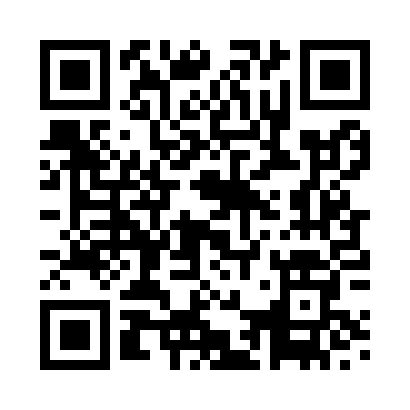 Prayer times for Alwen Reservoir, UKWed 1 May 2024 - Fri 31 May 2024High Latitude Method: Angle Based RulePrayer Calculation Method: Islamic Society of North AmericaAsar Calculation Method: HanafiPrayer times provided by https://www.salahtimes.comDateDayFajrSunriseDhuhrAsrMaghribIsha1Wed3:355:401:116:208:4410:492Thu3:325:381:116:218:4510:523Fri3:295:361:116:238:4710:554Sat3:255:341:116:248:4910:585Sun3:225:321:116:258:5111:016Mon3:215:311:116:268:5211:027Tue3:205:291:116:278:5411:038Wed3:195:271:116:288:5611:039Thu3:185:251:116:298:5711:0410Fri3:175:231:116:308:5911:0511Sat3:165:221:116:319:0111:0612Sun3:155:201:116:329:0211:0713Mon3:155:181:116:339:0411:0814Tue3:145:171:116:349:0611:0815Wed3:135:151:116:359:0711:0916Thu3:125:131:116:369:0911:1017Fri3:125:121:116:369:1011:1118Sat3:115:101:116:379:1211:1219Sun3:105:091:116:389:1311:1220Mon3:095:081:116:399:1511:1321Tue3:095:061:116:409:1611:1422Wed3:085:051:116:419:1811:1523Thu3:085:041:116:429:1911:1524Fri3:075:021:116:439:2111:1625Sat3:065:011:116:439:2211:1726Sun3:065:001:116:449:2411:1827Mon3:054:591:126:459:2511:1828Tue3:054:581:126:469:2611:1929Wed3:044:571:126:469:2711:2030Thu3:044:561:126:479:2911:2031Fri3:044:551:126:489:3011:21